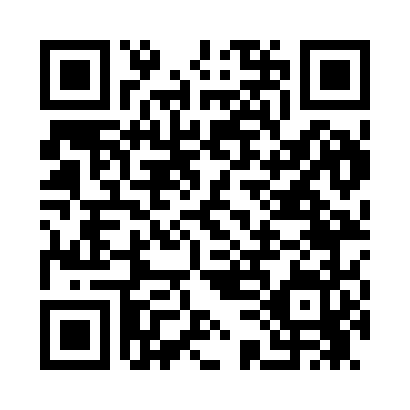 Prayer times for Beechgrove, Ohio, USAMon 1 Jul 2024 - Wed 31 Jul 2024High Latitude Method: Angle Based RulePrayer Calculation Method: Islamic Society of North AmericaAsar Calculation Method: ShafiPrayer times provided by https://www.salahtimes.comDateDayFajrSunriseDhuhrAsrMaghribIsha1Mon4:376:141:435:419:1110:482Tue4:386:141:435:419:1110:483Wed4:386:151:435:419:1110:474Thu4:396:151:435:419:1110:475Fri4:406:161:435:419:1010:466Sat4:416:171:435:419:1010:467Sun4:426:171:445:419:1010:458Mon4:426:181:445:429:0910:459Tue4:436:181:445:429:0910:4410Wed4:446:191:445:429:0910:4311Thu4:456:201:445:429:0810:4212Fri4:466:211:445:429:0810:4213Sat4:476:211:445:429:0710:4114Sun4:486:221:445:429:0710:4015Mon4:496:231:455:429:0610:3916Tue4:516:241:455:419:0510:3817Wed4:526:241:455:419:0510:3718Thu4:536:251:455:419:0410:3619Fri4:546:261:455:419:0310:3520Sat4:556:271:455:419:0310:3421Sun4:566:281:455:419:0210:3322Mon4:586:291:455:419:0110:3223Tue4:596:291:455:419:0010:3124Wed5:006:301:455:408:5910:2925Thu5:016:311:455:408:5810:2826Fri5:036:321:455:408:5810:2727Sat5:046:331:455:408:5710:2628Sun5:056:341:455:398:5610:2429Mon5:066:351:455:398:5510:2330Tue5:086:361:455:398:5410:2131Wed5:096:371:455:398:5310:20